                       工程场地单孔波速测试报告 2022 年  3  月 26  日目录概述工程及地质概况方法原理、仪器设备及测试方法完成工作量室内数据处理测试成果及解释结论附图概述我单位承担了                     工程项目工程场地单孔波速测试,以提供该工程建筑场地动力学参数.具体为:    1.测试场地地层剪切波波速、计算有关参数;2.确定建筑场地土类型及场地类别;我单位对本场地               波速孔进行测试,并完成现场波速测试。工程及地质概况工程概况见工程地质报告.场地地质概况波速测试点地质简况分别见下表:   场地波速测试地质简况                             表1方法原理、仪器设备及测试方法    ㈠方法原理由于各土层的沉积年代不同,土质颗粒度、孔隙度以及密度等物理性质存有差异,弹性波在各地层中传播的速度也有所不同.弹性波的传播实质上是应力和应变在介质中的传播,其特性决定于物质受力状态和传播介质的物理力学性质,如弹性模量、剪切模量和泊松比等.根据弹性波理论,波在地层介质中传播时,波速与岩土的物理力学参数有下列关系:【下面的公式选自《岩土工程勘察规范》(国标GB50021-2001)（2009年版）】       Ed=ρV²(3V²-4V²) V²- V²       Gd=ρV²        µ= V²-2V²2V²-2V²       V=横波波速(m/s)   V=纵波波速(m/s)       ρ=密度(t/m³)      Ed=动弹性模量(kPa)       Gd=动剪切摸量(kPa)  µ=动泊松比.     单孔波速测试技术就是建立在上述理论基础上的一种波速测试方法.该方法是在孔中激振,产生丰富的剪切波并向土层四周传播,有井中安装的三分量传感器接收直达的剪切波和压缩波,根据波的初至时间,计算出剪切波波速V和压缩波波速V.本次测试工作执行的标准及规范有:《建筑抗震设计规范》( 国标GB50011-2010);《地基动力特性测试规范》(国标GB/T 50269-1997);《浅层地震堪查技术规范》(行标DZ/T0170-1997);《岩土工程勘察规范》(国标GB50021-2001)（2009年版）;㈡仪器设备 本次测试使用的仪器为北京中地远大勘测科技有限公司生产的ZD16孔中激振式波速测试仪，仪器接收信号的自激振式探头的井中检波器。系统性能优于GB/T50269-97规范中方法要求。㈢测试方法要求单孔波速测试过程一般分四个过程进行，工作流程如下图，为了保证完成深孔波速测试任务，我单位在仪器设备、施工环节质量控制上都做了充分的准备，采取了必要的措施。钻孔→现场波速测试→数据处理→报告编写钻孔 钻孔施工中要求保持钻孔垂直，并使用泥浆护壁，防止发生塌孔。2.    现场波速测试现场波速测试是整个测试工作的关键。为降低干扰，提高测试数据精度，经多次试验，选用激震能量大的ZF110自激振式探头。成孔后立即进行波速测试。单孔波速测试设备现场安装见图。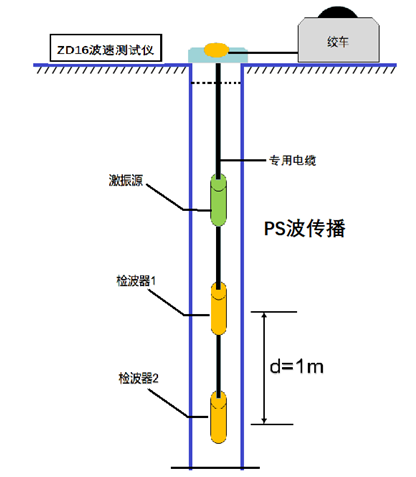 剪切波测试方法：工作时将ZF110自激振式式探头（即振源和检波器）放入孔中，用孔中的泥浆液作为震源和检波器与井壁耦合介质。震源为水平激振（垂直井壁）激发产生P·S波沿井壁地层传播，由两个相距的检波器接收沿井壁传播的P·S波振动信号并把P·S波的振动信号转换成电信号，通过电缆由主机记录显示存储。主机对信号进行数据处理后采用两道互相关分析方法，自动计算S波在两道检波器间传播的时间差，从而计算出两道间的S波传播速度。测试顺序自下而上逐点进行，测点深度基本间隔1.0m。完成工作量累计工作量                                    表2室内数据处理   弹性波波速的计算【下面的公式选自《地基动力特性测试规范》(国标GB/T 50269-1997)】弹性波初至时（T）的拾取弹性波初至时斜距的校正             T=KT             K=H+H    T-实测弹性波初至时间（S）；T-经校正后的弹性波初至时间（S）；K-斜距校正系数；H-测点深度（m）;H-震源与测试孔口的高差（m）;L-震源中心到测试孔的水平距离（m）.3.弹性波波速计算V =H-HT-T V =△H△T               V-第i测点弹性波波速（m/s）;        H H-第i、第i-1测点的深度（m）；      T T-第i、第i-1测点校正后的弹性波初至时间（s）        V-波速层的剪切波波速（m/s）；        H-波速层厚度（m）；        T-剪切波传到波速层顶面和底面的时间差。六、测试成果及解释   1．场地土类型及场地类别确定⑴场地土类型根据国标《建筑抗震设计规范》( 国标GB50011-2010)按“场地土类型划分表”划分场地土的类型：   孔地表下内土层等效剪切波波速V为   m/s, 属于   场地土，    孔地表下内土层等效剪切波波速V为    m/s, 属于   场地土，  孔地表下内土层等效剪切波波速V为    m/s,属于   场地土。场地土类型划分表                           表3注：f为由载荷实验等方法得到的地基承载力特征值（KPa）; V为岩土剪切波速。 ⑵ 场地类别划分      根据国标《建筑抗震设计规范》( 国标GB50011-2010)第条规定，测试孔场地覆盖层厚度＞，参照“建筑场地类别划分表”划分场地类别：该建筑场地所测试  孔处场地类别为    类，   孔处场地类别为   类,      孔处场地类别为   类。建筑场地类别划分表                          表 4**本表摘自GB50011-2010第条2．场地各地层的剪切波波速特征不同的地层反映了不同沉积年代和岩土的内部结构，并表现为土力学性质的差异，它直接影响到应力波的传波特性，但某一地层的波速又不完全等同于某一波速层。该场地地层相应的V统计见表5-1至5-2： 表5-1表5-23.剪切波波速分层特性单孔波速测试可反映出某一结构土体在动力作用下的动力变形特征，其影响因素较复杂，包括地下水饱和度、沉积地质环境、土颗粒特性、孔隙度、密实度等。根据单孔波速系列分析，  ZK1孔划分为  三 个波速层，  ZK2  孔划分为  三 个波速层, ZK3 孔划分为  三  个波速层。表 64.场地动参数计算综合 三 个钻孔的资料，得出各土层剪切波速、压缩波速、动剪变模量、动弹性模量、动泊松比等参数平均值见表7：各土层动力特性参数             表 7七、结论   1．通过本次波速测试，得到了建筑场内 ZK1、ZK2、ZK3孔不同深度的P、S波波速，并计算得出各波速层的土动参数，达到了预期的目的。2．通过计算分析，ZK1、ZK2、ZK3孔地表下深度范围内等效剪切波速分别为          m/s，平均值V=    m/s。该值250≥V ＜150 ，该覆盖层厚度 ＞50 ，根据根据国标《建筑抗震设计规范》( 国标GB50011-2010)，判定建筑的场地类别为    类，土的类型为    场地土。八、附图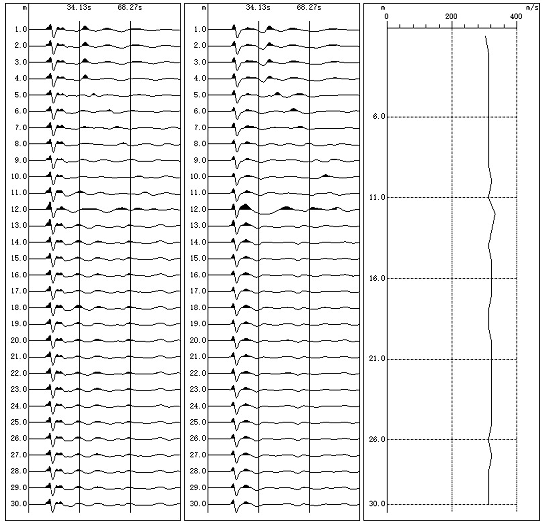 ZK1波速孔原始波形图ZK2波速孔原始波形图ZK3波速孔原始波形图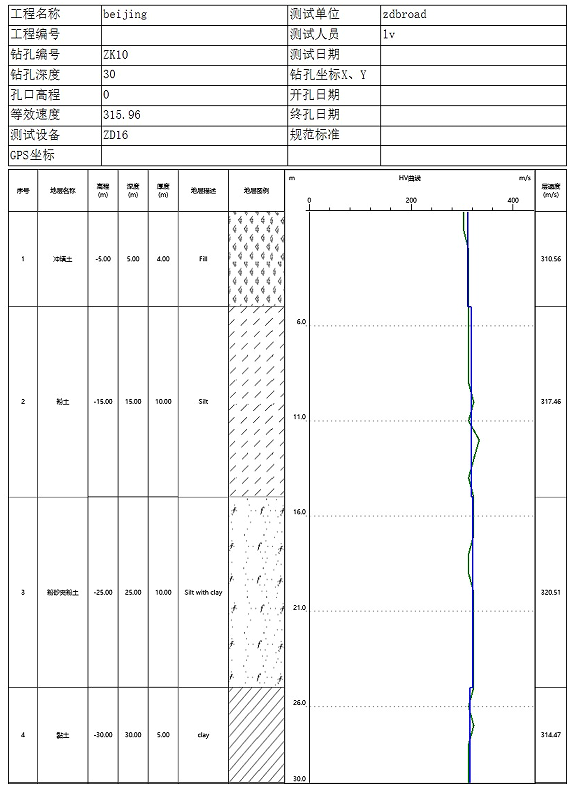 ZK1波速孔成果图ZK2波速孔成果图ZK3波速孔成果图序号土层名称密度(g/cm³)层底埋深(m)层底埋深(m)层底埋深(m)序号土层名称密度(g/cm³)钻孔编号钻孔深度（m）测试深度（m）采集数据量（道）重复测试比例场地土类型岩土名称和性状土层剪切波速（m/s）岩石坚硬、较硬且完整的岩石V>800坚硬土或软质岩石破碎和较破碎的岩石或软和较软的岩石，密实的碎石土800≥V>500中硬土中密、稍密的碎石土，密实、中密的砾、粗、中砂，f>150的粘性土和粉土、坚硬黄土500≥V>250中软土稍密的砾、粗、中砂，除松散外的细、粉砂，f≤150的粘性土和粉土，f＞130的填土，可塑新黄土250≥V＞150软弱土淤泥和淤泥质土，松散的砂，新近沉积的粘性土和粉土，f≤130的填土，流塑黄土V≤150等效剪切波速（m/s）场地类别场地类别场地类别场地类别场地类别等效剪切波速（m/s）Ⅰ0Ⅰ1ⅡⅢⅣV＞8000800≥V＞5000500≥V＞250＜5≥5250≥V＞150＜33～50>50V≤150＜33～1515～80＞80层序土层名称V（m/s）V（m/s）V（m/s）层序土层名称ZK1ZK2ZK3层序土层名称V（m/s）V（m/s）层序土层名称平均值V（m/s）波速层波速层层底埋深（m）平均波速（m/s）ZK1Vs1ZK1Vs2ZK1Vs3ZK2Vs1ZK2Vs2ZK2Vs3ZK3Vs1ZK3Vs2ZK3Vs3土层动剪变模量（Mpa）动弹性模量（Mpa）动泊松比35980.406